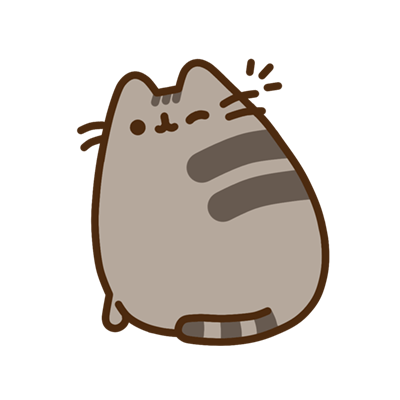 ジャンル指導指導講演講演披露ふりがな登録番号登録番号登録番号登録番号登録番号名前個人名または団体名－－活動内容PRコメント対象者の年代	乳幼児（親子）小学生中高生中高生大人大人どなたでもどなたでも資格･指導の経験･活動歴（直近5年間）資格･指導の経験･活動歴（直近5年間）資格･指導の経験･活動歴（直近5年間）活動条件・活動可能日時　無償　　　　有償(材料費：　　　　　　円/交通費：　　　　　　　　円/指導料：　　　　　　円)・駐車場の使用(　　　　　　　　　　　　　　　　　　)・活動可能日時(　　　　　　　　　　　　　)　無償　　　　有償(材料費：　　　　　　円/交通費：　　　　　　　　円/指導料：　　　　　　円)・駐車場の使用(　　　　　　　　　　　　　　　　　　)・活動可能日時(　　　　　　　　　　　　　)　無償　　　　有償(材料費：　　　　　　円/交通費：　　　　　　　　円/指導料：　　　　　　円)・駐車場の使用(　　　　　　　　　　　　　　　　　　)・活動可能日時(　　　　　　　　　　　　　)　無償　　　　有償(材料費：　　　　　　円/交通費：　　　　　　　　円/指導料：　　　　　　円)・駐車場の使用(　　　　　　　　　　　　　　　　　　)・活動可能日時(　　　　　　　　　　　　　)　無償　　　　有償(材料費：　　　　　　円/交通費：　　　　　　　　円/指導料：　　　　　　円)・駐車場の使用(　　　　　　　　　　　　　　　　　　)・活動可能日時(　　　　　　　　　　　　　)　無償　　　　有償(材料費：　　　　　　円/交通費：　　　　　　　　円/指導料：　　　　　　円)・駐車場の使用(　　　　　　　　　　　　　　　　　　)・活動可能日時(　　　　　　　　　　　　　)　無償　　　　有償(材料費：　　　　　　円/交通費：　　　　　　　　円/指導料：　　　　　　円)・駐車場の使用(　　　　　　　　　　　　　　　　　　)・活動可能日時(　　　　　　　　　　　　　)　無償　　　　有償(材料費：　　　　　　円/交通費：　　　　　　　　円/指導料：　　　　　　円)・駐車場の使用(　　　　　　　　　　　　　　　　　　)・活動可能日時(　　　　　　　　　　　　　)【プログラムの一例】【プログラムの一例】【プログラムの一例】タイトル　「　　　　　　　　　　　　　　　　　　　　　」受入人数：　　　　　人所要時間：　　　　分ジャンル指導指導講演講演披露ふりがな登録番号登録番号登録番号登録番号登録番号名前個人名または団体名－－活動内容PRコメント対象者の年代	乳幼児（親子）小学生中高生中高生大人大人どなたでもどなたでも資格･指導の経験･活動歴（直近5年間）資格･指導の経験･活動歴（直近5年間）資格･指導の経験･活動歴（直近5年間）活動条件・活動可能日時　無償　　　　有償(材料費：　　　　　　円/交通費：　　　　　　　　円/指導料：　　　　　　円)・駐車場の使用(　　　　　　　　　　　　　　　　　　)・活動可能日時(　　　　　　　　　　　　　)　無償　　　　有償(材料費：　　　　　　円/交通費：　　　　　　　　円/指導料：　　　　　　円)・駐車場の使用(　　　　　　　　　　　　　　　　　　)・活動可能日時(　　　　　　　　　　　　　)　無償　　　　有償(材料費：　　　　　　円/交通費：　　　　　　　　円/指導料：　　　　　　円)・駐車場の使用(　　　　　　　　　　　　　　　　　　)・活動可能日時(　　　　　　　　　　　　　)　無償　　　　有償(材料費：　　　　　　円/交通費：　　　　　　　　円/指導料：　　　　　　円)・駐車場の使用(　　　　　　　　　　　　　　　　　　)・活動可能日時(　　　　　　　　　　　　　)　無償　　　　有償(材料費：　　　　　　円/交通費：　　　　　　　　円/指導料：　　　　　　円)・駐車場の使用(　　　　　　　　　　　　　　　　　　)・活動可能日時(　　　　　　　　　　　　　)　無償　　　　有償(材料費：　　　　　　円/交通費：　　　　　　　　円/指導料：　　　　　　円)・駐車場の使用(　　　　　　　　　　　　　　　　　　)・活動可能日時(　　　　　　　　　　　　　)　無償　　　　有償(材料費：　　　　　　円/交通費：　　　　　　　　円/指導料：　　　　　　円)・駐車場の使用(　　　　　　　　　　　　　　　　　　)・活動可能日時(　　　　　　　　　　　　　)　無償　　　　有償(材料費：　　　　　　円/交通費：　　　　　　　　円/指導料：　　　　　　円)・駐車場の使用(　　　　　　　　　　　　　　　　　　)・活動可能日時(　　　　　　　　　　　　　)【プログラムの一例】※プログラムが複数ある場合は枠内に記載かひとこと欄に記載【プログラムの一例】※プログラムが複数ある場合は枠内に記載かひとこと欄に記載【プログラムの一例】※プログラムが複数ある場合は枠内に記載かひとこと欄に記載タイトル　「　誰でも手軽に 転ばん体操　　」定員：　　10　人所要時間：　30　分①座位編・立位編・リズム編とありますが、参加者の皆さんと決めます。②ゆっくり解説しながら披露、一緒に身体を動かしましょう・説明資料の印刷代として1人20円×人数分(指導費用は不要)・DVDを使用します。プロジエクター、スタンドマイクがあればなお可・映像と音楽に合わせ、いきいき楽しく体操しましょう激しい動きはありませんので、運動に自信のない方でも大丈夫。条件：両手を広げてもぶつからない程度のスペースの確保　持ち物：汗拭きタオル、飲み物、動きやすい服装①座位編・立位編・リズム編とありますが、参加者の皆さんと決めます。②ゆっくり解説しながら披露、一緒に身体を動かしましょう・説明資料の印刷代として1人20円×人数分(指導費用は不要)・DVDを使用します。プロジエクター、スタンドマイクがあればなお可・映像と音楽に合わせ、いきいき楽しく体操しましょう激しい動きはありませんので、運動に自信のない方でも大丈夫。条件：両手を広げてもぶつからない程度のスペースの確保　持ち物：汗拭きタオル、飲み物、動きやすい服装①座位編・立位編・リズム編とありますが、参加者の皆さんと決めます。②ゆっくり解説しながら披露、一緒に身体を動かしましょう・説明資料の印刷代として1人20円×人数分(指導費用は不要)・DVDを使用します。プロジエクター、スタンドマイクがあればなお可・映像と音楽に合わせ、いきいき楽しく体操しましょう激しい動きはありませんので、運動に自信のない方でも大丈夫。条件：両手を広げてもぶつからない程度のスペースの確保　持ち物：汗拭きタオル、飲み物、動きやすい服装